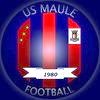 Nom – Prénom :	Tél. : 	 Catégorie : 	Correspondances tailles MACRON* Indiquer les initalesFait à 	  le ………………..SignatureDélai de livraison : environ 2 semaines.Le bon de commande doit être accompagné du règlement par chèque à l'ordre de US MAULE FOOT et remis à votre éducateur.  Aucune commande ne sera prise en compte sans le paiement associé.Pour toute information, merci de contacter Eric CISSOIRE au 07.78.55.40.66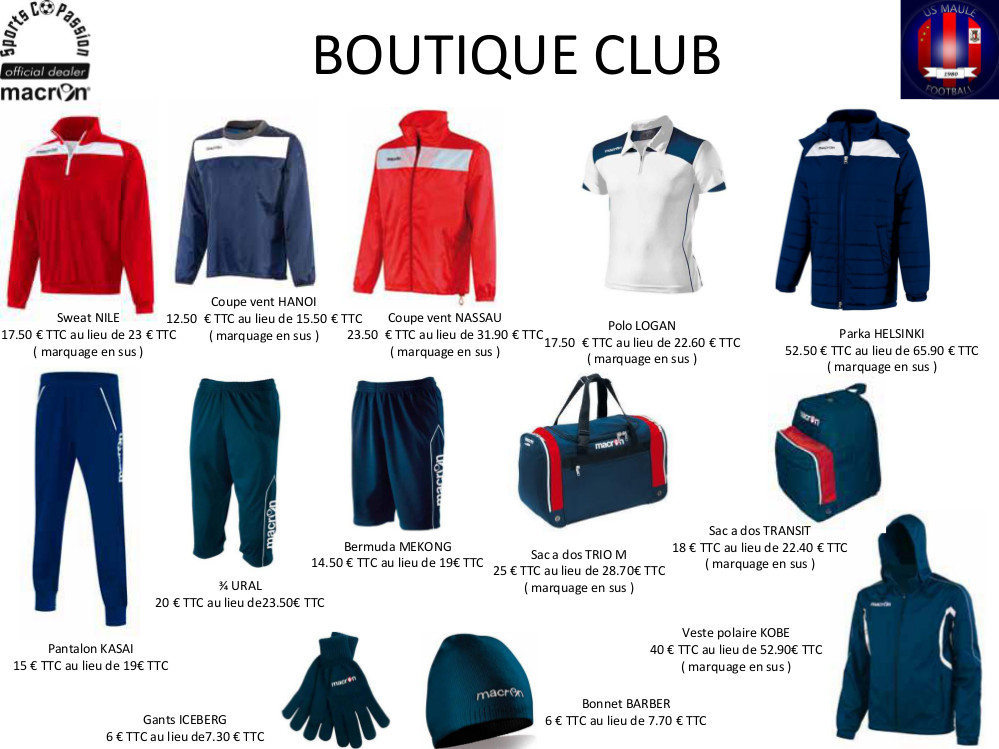 DésignationTailleNombreInitiales* (facultatif)+2,50 €Prix unitaireTOTAL (1+2)12Sweat NILE20,00 €Pantalon KASAI17,50 €Coupe vent HANOI15,00 €Polo LOGAN20,00 €Pantacourt ¾ URAL22,50 €Bermuda MEKONG17,00 €Parka HELSINKI55,00 €Veste polaire KOBE42,50 €Gants ICEBERG6,50 €Bonnet BARBER6,50 €Sac à dos TRANSIT20,50 €Sac TRIO M27,50 €Taille3XSXXSXSSMLXLXXL3XLAge6/78/910/1112/13CM120/132133/145146/158159/171172/177178/183184/189190/195196/201